ANSÖKAN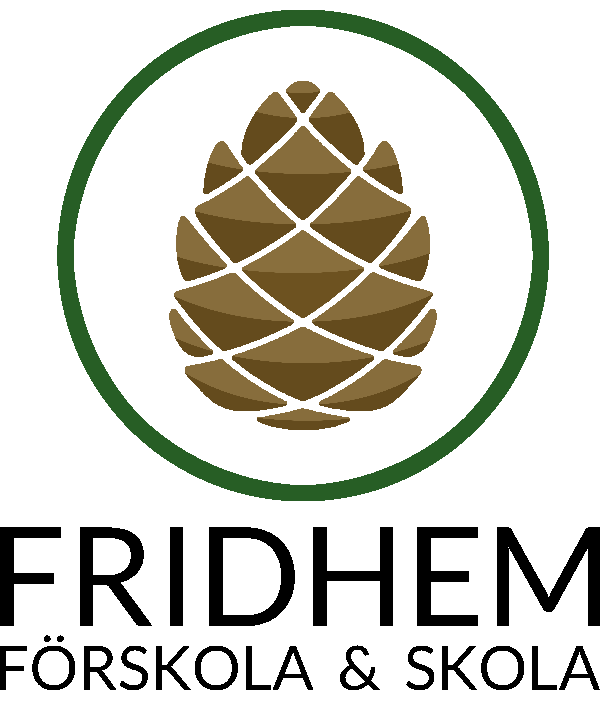 TILLFRITIDSHEMFör barn 6-12 årBarnetVÅRDNADSHAVARE (räkningsmottagare)                               Vårdnadshavare arbetar  studerar                                                               arbetar  studerar  Syskon (på samma adress) som söker eller har barnomsorg  ( OBS! En ansökan fylls i per barn )  Önskemålom placeringDatum  	   Vårdnadshavare*	         	          Vårdnadshavare * Vid gemensam vårdnad skall båda vårdnadshavarna underteckna ansökanPersonnummerFör- och efternamnFör- och efternamnGatuadressGatuadressGatuadressPostnummer, postadressPostnummer, postadressTelefon, bostadenTalas annat språk än svenska i hemmet, ange vilketTalas annat språk än svenska i hemmet, ange vilketTalas annat språk än svenska i hemmet, ange vilketPersonnummerPersonnummerPersonnummerPersonnummerFör- och efternamnFör- och efternamnFör- och efternamnFör- och efternamnAdress (om annan än barnets)Adress (om annan än barnets)Adress (om annan än barnets)Adress (om annan än barnets)E-postadressE-postadressE-postadressE-postadressArbetsplats/ skola/övrigtArbetsplats/ skola/övrigtArbetsplats/skola/övrigtArbetsplats/skola/övrigtTelefon arbete/skolaMobiltelefonTelefon arbete/skolaMobiltelefonPersonnummerPersonnummerPersonnummerPersonnummerOmsorg önskas fr o mBarnets placering (skolans namn)Ange vilken typ av placering barnet behöver (se info baksida) : Fritidshem   (vanlig placering) Terminsplacering - max 15 dagar/halvår           fr o m 1 januari                    fr o m 1 juli                     Ange vilken typ av placering barnet behöver (se info baksida) : Fritidshem   (vanlig placering) Terminsplacering - max 15 dagar/halvår           fr o m 1 januari                    fr o m 1 juli                     Övriga upplysningar ( t.ex. särskilda behov, kost eller allergi )Övriga upplysningar ( t.ex. särskilda behov, kost eller allergi )